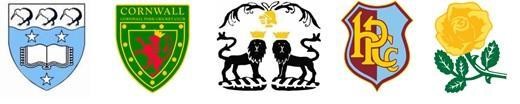 J.T. SPARLING JUNIOR SUPER SERIESRound 5                                                                          3rd MarchFixture: AUCC vs CCCGRADE	VENUE	START TIMEUnder 10A                                                          Pt England Reserve 3A12:30pmUnder 10B                                                          Pt England Reserve 4A12:30pm Under 11A                                                          Pt England Reserve 1A12:30pmUnder 11B                                                          Pt England Reserve 2A12:30pmUnder 12A                                                          Colin Maiden Park C9:30amUnder 12B                                                          Colin Maiden Park D9:30am Other Information:Players please ensure you have food and drink.Contacts: Le-Shur Vermeulen – community@aucc.co.nz